Southbourne Parish Neighbourhood Plan, Submission Modified Plan 2014 – 2029, Policy SB13c. 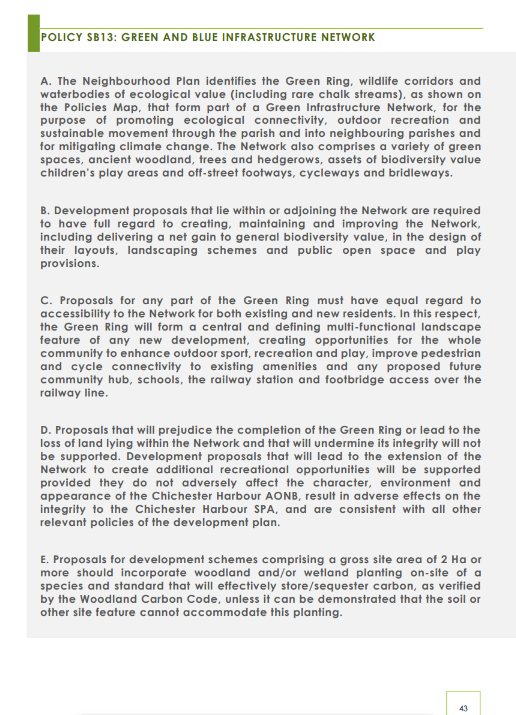 